يشرفني أن أحيل إلى الدول الأعضاء في المجلس مساهمة مقدمة من الجمهورية الجزائرية الديمقراطية الشعبية.هولين جاو
الأمين العاممساهمة من الجمهورية الجزائرية الديمقراطية الشعبيةاقتراح اختصاصات فريق الخبراء المعني بلوائح الاتصالات الدولية (EG-ITR)ديباجةتشكل لوائح الاتصالات الدولية (ITR) اللوائح الإدارية للاتحاد وتكمّل دستور الاتحاد واتفاقيته. وتعتبر أيضاً من صكوكه القانونية، ولها قوة ملزمة ونطاق معاهدة تحدد المبادئ العامة المتعلقة بتوفير وتشغيل الخدمات الدولية للاتصالات المقدمة للجمهور.ونظراً إلى أن الاتحاد الدولي للاتصالات هو وكالة الأمم المتحدة المتخصصة في مجال الاتصالات/تكنولوجيا المعلومات والاتصالات القادرة على أداء دور مهم في وضع إطار منسق يحكم التكنولوجيات الناشئة؛ ونظراً أيضاً إلى الدور الذي يضطلع به الاتحاد في تيسير التعاون والتنسيق الدوليين بين دوله الأعضاء وجميع أصحاب المصلحة، ينص منطوق القرار 146 (المراجَع في دبي، 2018) على ما يلي:-	استعراض ومراجعة لوائح الاتصالات الدولية دورياً؛-	إجراء استعراض شامل للوائح الاتصالات الدولية بهدف التوصل إلى توافق في الآراء بشأن سبيل المضي قدماً فيما يتعلق بلوائح الاتصالات الدولية.ويكُلّف القرار ذاته الأمين العام بمعاودة الدعوة لاجتماع فريق خبراء معني بلوائح الاتصالات الدولية (EG-ITR) لمراجعة هذه اللوائح، وتُفتح أبوابه للدول الأعضاء وأعضاء القطاعات في الاتحاد ويحدد مجلس الاتحاد اختصاصات هذا الفريق وأساليب عمله.وكُلّفت الدورة الحالية للمجلس أيضاً باستعراض ومراجعة اختصاصات فريق الخبراء الجديد.المقترح:اختصاصات فريق الخبراء الجديد ينبغي أن تسمح له بوضوح بأن يضطلع بما يلي:-	استعراض السياق التشغيلي الحالي وتحديد المسائل ذات الأبعاد الدولية فيما يتعلق بالاتصالات/تكنولوجيا المعلومات والاتصالات للدول الأعضاء؛-	تحليل التكنولوجيات الجديدة الناشئة والاتجاهات الجديدة التي ظهرت منذ إصدار لوائح الاتصالات الدولية لعام 2012؛-	مراعاة قرارات مؤتمر المندوبين المفوضين ذات الصلة بلوائح الاتصالات الدولية واقتراح التعديلات المستقبلية الممكنة؛-	معالجة مقترحات الدول الأعضاء/أعضاء القطاعات التي يمكن إدراجها في مراجعة محتملة للوائح الاتصالات الدولية، لا سيما تلك المتعلقة بالأمن السيبراني وحماية الخصوصية والتوصيلية الدولية وظهور التكنولوجيات الجديدة؛-	إعداد تقرير موحد يُقدم إلى المجلس في دورته لعام 2022 ومؤتمر المندوبين المفوضين لعام 2022.___________ال‍مجلس 2019
جنيف، 20-10 يونيو 2019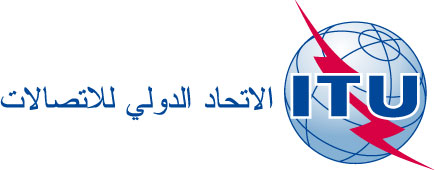 بند جدول الأعمال: PL 1.7الوثيقة C19/81-A27 مايو 2019الأصل: بالفرنسيةمذكرة من الأمين العاممذكرة من الأمين العاممساهمة من الجمهورية الجزائرية الديمقراطية الشعبيةمساهمة من الجمهورية الجزائرية الديمقراطية الشعبيةاقتراح اختصاصات فريق الخبراء المعني بلوائح الاتصالات الدولية (EG-ITR)اقتراح اختصاصات فريق الخبراء المعني بلوائح الاتصالات الدولية (EG-ITR)ملخصتقترح هذه المساهمة الاختصاصات المقبلة لفريق الخبراء المعني بلوائح الاتصالات الدولية (ITR).الإجراء المطلوبتدعو الجزائر المجلس إلى الإحاطة علماً بمحتوى هذه المساهمة واعتماد نص الاختصاصات المقترحة لفريق الخبراء المعني بلوائح الاتصالات الدولية (ITR)._________المراجعالقرار 146 (المراجَع في دبي، 2018)